KALATALOUDEN KESKUSLIITTO CENTRALFÖRBUNDET FÖR FISKERIHUSHÅLLNING	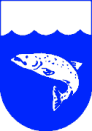 Maa- ja metsätalousministeriö		ASIA 	Lausunto Maa- ja metsätalousministeriön geenivarapolitiikan linjauksista ja maa- ja metsätalousministeriön ja Luonnonvarakeskuksen yhteistyöryhmän esityksestä Suomen maa-, metsä- ja kalatalouden kansalliseksi geenivaraohjelmaksi. 12.9.2018Kalatalouden Keskusliitto kiittää lausuntomahdollisuudesta ja toteaa seuraavaa:Kalojen geenivarapolitiikka ja kansallinen geenivaraohjelma vaikuttaa asialliselta eikä linjauksiin ole juurikaan huomautettavaa.Rapujen kohdalla kannattaa varmentaa mistä rapulajista puhutaan, ettei tulevaisuudessa aiheudu ongelmia täpläravun ja rapuruton leviämisen kanssa. Helsingissä 1. päivänä lokakuuta 2018Kalatalouden KeskusliittoVesa Karttunen			Niina TuuriToiminnanjohtaja			Iktyonomi (amk)